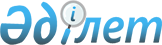 О внесении изменений в административно-территориальное устройство областиСовместное решение Акмолинского областного Маслихата и Акимата Акмолинской области от 8 апреля 2005 года N 3С-11-20. Зарегистрировано Департаментом юстиции Акмолинской области 18 мая 2005 года N 3135.
      Сноска. По всему тексту внесены изменения на государственном языке, текст на русском языке не изменяется постановлением акимата Акмолинской области от 17.02.2015 А-2/65 и решением Акмолинского областного маслихата от 17.02.2015 № 5С-34-6 (вводится в действие со дня официального опубликования)
      В соответствии со статьями 3 , 8, 11 Закона Республики Казахстан "Об административно-территориальном устройстве Республики Казахстан", на основании совместных ходатайств акимата и маслихата Ерейментауского и Шортандинского районов и в целях   совершенствования административно-территориального устройства области акимат области и областной маслихат РЕШИЛИ: 
      1. Внести следующие изменения в административно-территориальное устройство области: 
      1) По Ерейментаускому району: 
      перевести в категорию иных поселений населенный пункт-село Орнек Новодолинского сельского округа; 
      включить население вышеуказанного поселения в состав села Новодолинка Новодолинского сельского округа. 
      2) По Шортандинскому району упразднить и исключить из учетных данных, в связи с выездом жителей следующие населенные пункты: 
      село Зерновое Новоселовского округа; 
      разъезд 34 Дамсинского сельского округа. 
      3) По Ерейментаускому району изменить границы Новомарковского сельского округа в границах с Новомарковка, с.Тимофеевка, с. Жолбасшы и образовать две административно-территориальные единицы: 
      село Новомарковка, в границах села Новомарковка; 
      Акмырзинский сельский округ в границах сел Тимофеевка и Жолбасшы, с центром в селе Тимофеевка. 
      2. Решение вступает в силу после государственной регистрации в Департаменте юстиции Акмолинской области. 
					© 2012. РГП на ПХВ «Институт законодательства и правовой информации Республики Казахстан» Министерства юстиции Республики Казахстан
				
Председатель сессии
Аким области
областного маслихата 
Секретарь областного маслихата 